02-256 БАЗ-135, ЗиЛ-135Л4 8х8.2 многоцелевой автомобиль повышенной проходимости гп 9 тн для перевозок по дорогам и бездорожью, мест 4, снаряженный вес 11 тн, ЗиЛ-375Я 2х180 лс, до 75 км/час, БАЗ г. Брянск 1965-68 г.https://www.youtube.com/watch?v=x93Ff4YFMHU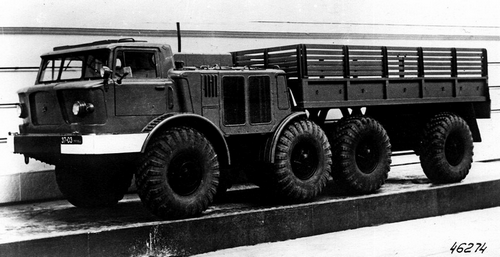 https://www.youtube.com/watch?v=v2d8DbChWmA&t=635sПо публикациям Е.И. Прочко и Р. Г. Данилова. Постановлением СМ СССР № 500-175 от 27 апреля 1963 г. и постановлением СМРСФСР №738-82 от 13 июня 1963 г. на Брянском автозаводе осуществлялась подготовкапроизводства автомобиля ЗиЛ-135Л и гидромеханических коробок передач ЗиЛ-135Е.Строились новые корпуса, закупалось оборудование. При освоении производства ЗиЛ-135Л директор Брянского автозавода П.Я. Петраков, несмотря на полный комплект закуп-ленного оборудования, категорически отказался изготавливать автоматические коробкипередач, ссылаясь на большую сложность в их изготовлении и регулировке и на отсутствиевысококвалифицированных специалистов. 18 ноября генерал Харциев, курирующий вЦАВТУ СА шасси для ракетных систем, посетил главного инженера ЗиЛ К.В. Строганова с предложением разместить на ЗиЛ-135Л механические коробки передач. Производство машины откладывалось. Требовалось срочное изменение конструкции и проведениеповторных испытаний. В апреле 1963 г. было создано шасси ЗиЛ-135ЛМ, которое отличалось от ЗиЛ-135Л установкой двух механических коробок передач ЯМЗ-204 вместо гидромеханических. Вновь начались полигонно-заводские испытания. Теперь конкурентом брянского БАЗ-930 выступал «механический» ЗиЛ-135ЛМ и новый бронницкий 4-осный вездеход И-21-15. ЗиЛ-135ЛМ с механическими коробками передач хоть и оказался менее плавным, особенно при движении на малых скоростях, однако успешно преодолевал 28-градусные подъёмы, а при движении по шоссе оказался и более экономичным, чем ЗиЛ-135Л. Применение механической трансмиссии усложнило работу водителя, что особенно сказывалось при движении по узким извилистым лестным дорогам. По проходимости ЗиЛ-135ЛМ показал себя значительно лучше, чем брянский внедорожник: сказалось отсутствие блокировки дифференциалов в мостах БАЗ-930. По надежности ЗиЛ-135ЛМ превосходил БАЗ-930 (во многом из-за поломок гидромеханической коробки передач ГМК-НАМИ-020, стоявшей на брянской машине) и И-21-15 (ненадежно работал новый дизельный двигатель Н.Р. Брилинга). Внедрили ЗиЛ-135ЛМ в серию быстро, и уже в декабре 1964 г. выпустили первые 10 машин.  Брянский автозавод неоднократно предпринимал попытки совершенствования машины. Так, в 1965 г. собрали два автомобиля БАЗ-135Л2 с независимой подвеской всех колес. Однако на испытаниях они не продемонстрировали каких-либо преимуществ над ЗиЛ-135ЛМ. На тонну выросла снаряженная масса, ухудшилась устойчивость при движении по косогору. Возросшие динамические нагрузки на обоих образцах приводили к поломке рамы уже через 5000 км пробега, не помогло и усиление рамы листом толщиной 20 мм. Успешное окончание эксплуатационных испытаний завершилось заказом и выпуском на Брянском автозаводе в 1966 г. партии бортовых автомобилей «135Л4», предназначенных для эксплуатации в строительных трестах Министерства газовой промышленности. К сожалению, отсутствие ремонтной базы, низкая надежность шарниров типа «Рцеппа», наличие большого количества точек смазки и недостаточная культура технического обслуживания в условиях строительства газопроводов в Западной Сибири негативно отразились на сроке службы машин, который оказался недолгим. Поломки шарниров устранили, тем не менее, высокая стоимость машины (в 2-3 раза превышающая стоимость автомобилей Урал-375 и КрАЗ-214) привела к тому, что дальнейших заказов от Министерства газовой промышленности не последовало. В конце 1960-х г. на БАЗе предприняли попытку заменить два карбюраторных двигателя одним дизелем. Был разработан опытный образец БАЗ-135М1 с двигателем ЯМЗ-238Н мощностью 300 л.с. Машина подверглась испытаниям в жарко-пустынной местности в районе г. Самарканда и в холодной климатической зоне (г. Юрга Кемеровской области). Эти испытания шасси не выдержало по причине недостаточно надежной работы двигателя. Дальнейшие работы с этой машиной не проводились. Автомобиль ЗиЛ-135ЛМ выпускался на Брянском автозаводе 29 лет до 1993 г. Неоднократно поднимался вопрос о возобновлении или передаче его производства на другой завод. Шасси ЗиЛ-135ЛМ с различными системами вооружения более 50 лет стоит на вооружении Советской, а теперь и Российской Армии. На этом шасси созданы пусковая установка 9П113 и транспортно-заряжающая машина 9Т29 ракетного комплекса 9К52 «Луна-М» и самоходная установка 9П140 с транспортно-заряжающей машиной 9Т452 16-зарядной реактивной системы залпового огня 9К57 «Ураган».  Автомобили ЗиЛ-135ЛМ отличались высокой живучестью, о чем свидетельствуют военные конфликты, проходившие на Ближнем Востоке, в Ираке, Иране и Афганистане. Именно тамЗиЛ-135ЛМ показал своё превосходство над лучшими зарубежными образцами. Можно с уверенностью сказать, что в те годы мы значительно превосходили Запад по техническому уровню машин высокой проходимости, по заложенным в них идеям, по оригинальности и целесообразности их компоновок, по совершенству самих движителей и знанию законов их взаимодействия с различными средами и грунтами.Общие данныеЧетырехосное автомобильное шасси со всеми ведущими колесами и управляемыми колесами первой и четвертой осей. Кабина стеклопластиковая, бескаркасная, четырехместная.Основные данныеЗиЛ-135ЛМКолесная формула8x8Экипаж, чел.4База автомобиля, мм2400+1500+2400Колея колес, мм2300Длина шасси, мм9270Ширина, мм2800Высота по кабине, мм2530Монтажная высота рамы, мм1000+15Дорожный просвет по раме, мм580Дорожный просвет, мм475Радиус поворота по внешнему переднему колесу, м12,5Глубина преодолеваемого брода, м1.2Ширина преодолеваемого рва. м2.0Высота преодолеваемой стенки, м0.6Преодолеваемый подъем, град.28°Допустимый крен, град.20°Путь торможения с 30 км/ч, м13,5Угол свеса передний, град.35°Угол свеса задний, град.40°Грузоподъемность шасси, кг9000Снаряженная масса шасси, кг10500Полная масса автомобиля, кг19840Распределение полной массы, кг:Распределение полной массы, кг:на первую ось4040на вторую ось4860на третью ось5440на четвертую ось5500ДвигательЗиЛ-375Я (2 шт.)Тип двигателяБензиновый, карбюраторныйНоминальная мощность, л.с./кВт2х180/2х132Частота вращения при номинальной мощности, мин13200Макс. крутящий момент, кгс-м/Н-м47,5/466Частота вращения при макс, крутящем моменте, мин11800Число и расположение цилиндров8, V-образноеДиаметр цилиндра, мм108Ход поршня, мм95Рабочий объем, л7.0Степень сжатия6,5ТрансмиссияТрансмиссияСцепление (2 шт.)Сухое, двухдисковоеКоробка передач (2 шт.)ЯМЗ-204. Механическая, 5-ступенчатая, передат. числа: 1 - 7,918; II - 4,365: III - 2,291; IV - 1,445; V - 1,0; ЗХ - 8,578Раздаточная коробка (2 шт.)Цилиндрическая одноступенчатая с КОМ, i = 1.296Бортовая передача (8 шт.)Коническая одноступенчатая, передаточное число i = 2.273Колесная передача (8 шт.)Цилиндрическая прямозубая. Одноступенчатая, i = 3,73Шины16.00-20Эксплуатационные данныеЭксплуатационные данныеОбъем топливного бака, л300+2х110Объем смазочной системы двигателя, л2х10,5Объем системы охлаждения, л2x33 + 2x4 (подогреватели)Контрольный расход топлива, л/100 км88Эксплуатационный расход топлива, л/100 км:Эксплуатационный расход топлива, л/100 км:на асфальтобетонном шоссе120на грунтовой дороге150Макс. скорость по шоссе, км/ч75